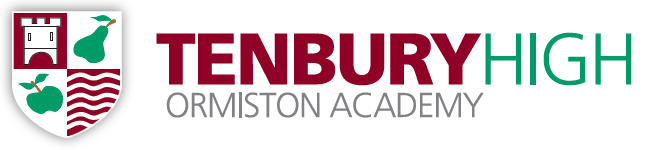 CANDIDATE LATE ARRIVAL POLICY 2021-22This policy is reviewed annually to ensure compliance with current regulationsApproved/reviewed by:Mrs V DeanPrincipalDate of next review	November 2022Purpose of the policyThe purpose of this policy is to confirm the arrangements for candidates who arrive late for an examination at Tenbury High Ormiston Academy.A candidate will be considered late if they arrive:within one hour of the awarding body’s published starting time for an examination which lasts an hour or more, i.e. candidates arrivingbetween 9.00am and 10.00am for a morning examination or between 1.30pm and 2.30pm for an afternoon examination (reference updated 2021/22 - ICE 21.1)A candidate will be considered very late if they arrive:more than one hour after the awarding body’s published starting time for an examination which lasts one hour or more, i.e. after 10.00am for a morning examination or after 2.30pm for an afternoon examination (ICE 21.3)after the awarding body’s published finishing time for an examination that lasts less than one hour (ICE 21.3)This policy confirms that Tenbury High Ormiston Academy reserves the right to exercise discretion whether to allow a candidate who arrives after the startof the examination to enter the examination room and sit the examination, and confirms:the correct procedures are followed when dealing with a candidate who arrives late to an examinationappropriate arrangements are in place for the management of late arrivals in order to maintain the security and integrity of the examination1. Candidates who arrive lateThe following procedures are applied at Tenbury High Ormiston Academy in relation to candidates who arrive late to examinations:A candidate who arrives after the start of the examination may be allowed to enter the examination room and sit the examination (ICE 21.1)A candidate who arrives late, and is permitted to sit the examination, will be allowed the full time for the examination (ICE 21.2) (updated 2021/22) A candidate who arrives within one hour of the awarding body’s published starting time for an examination which lasts an hour or more, i.e. candidates arriving between 9.00am and 10.00am for a morning examination or between 1.30pm and 2.30pm for an afternoon examination (ICE 21.1) will be permitted by the centre to sit the examinationA candidate who arrives after 10.00am for a morning examination will be considered very late (ICE 21.3) and will be permitted by the centre to sitthe examinationA candidate who arrives after 2.30pm for an afternoon examination will be considered very late (ICE 21.3) and will be permitted by the centre to sitthe examinationA candidate who arrives after the awarding body’s published finishing time for an examination that lasts less than one hour will be considered very late (ICE 21.3) and will be permitted by the centre to sit the examinationA candidate who arrives very late will be warned that the awarding body may not accept their script (ICE 21.4)(updated 2021/22) A candidate who arrives in the afternoon for a paper that had been re-arranged for a morning session, may be allowed to take the paper at the published time as long as the candidate has not had any contact with candidates who sat the paper earlier. The awarding body will be informed of the situation and will decide whether or not to accept the script (ICE 21.5)In all cases the centre will submit a declaration for the very late arrival of a candidate for examinations, in accordance with the current JCQInstructions for conducting examinations (GR 5.9)2. Roles and ResponsibilitiesThe role of the exams office/officerInform invigilators of the policy/process for dealing with candidates who arrive late/very late through trainingProvide an exam room incident log for invigilators to record relevant information relating to candidates who arrive late/very lateWarn the candidate that the awarding body may not accept their script (ICE 21.4)Send the script to the awarding body/examiner in the normal way (ICE 21.4)Submit on-line, using the Centre Admin Portal (CAP), Form JCQ/VLA - Report on candidate admitted very late to examination room within seven days of the examination having taken place, providing the following details:the reason the candidate arrived late, including any details of special arrangements made for the candidate to reach the centrethe actual starting and finishing times of the examinationthe time the candidate started the examinationthe time the candidate finished the examination (ICE 21.4)The role of invigilatorsEnsure candidates who arrive late/very late are given the required instructions prior to starting the examination (the invigilator’s announcement) without disturbing other candidatesEnsure relevant information is recorded on the exam room incident log relating to candidates who arrive late/very lateAllow a candidate who arrived late, and is allowed the full working time to do their examination, to continue after the normal finishing time, instructing them to stop working after the full working time allowed has passed (ICE 26.2)